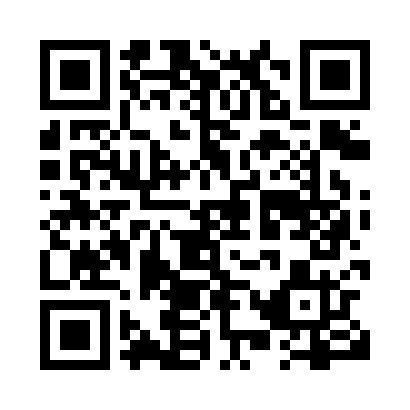 Prayer times for Scotch Point, Ontario, CanadaMon 1 Jul 2024 - Wed 31 Jul 2024High Latitude Method: Angle Based RulePrayer Calculation Method: Islamic Society of North AmericaAsar Calculation Method: HanafiPrayer times provided by https://www.salahtimes.comDateDayFajrSunriseDhuhrAsrMaghribIsha1Mon3:295:231:096:308:5410:482Tue3:305:241:096:308:5410:483Wed3:315:241:096:308:5410:474Thu3:325:251:096:308:5310:465Fri3:335:261:096:308:5310:466Sat3:345:261:106:308:5310:457Sun3:355:271:106:308:5210:448Mon3:365:281:106:308:5210:439Tue3:375:291:106:298:5110:4210Wed3:395:291:106:298:5110:4111Thu3:405:301:106:298:5010:4012Fri3:415:311:106:298:4910:3913Sat3:435:321:116:288:4910:3814Sun3:445:331:116:288:4810:3715Mon3:465:341:116:288:4710:3516Tue3:475:351:116:278:4710:3417Wed3:485:361:116:278:4610:3318Thu3:505:371:116:268:4510:3119Fri3:515:381:116:268:4410:3020Sat3:535:391:116:268:4310:2821Sun3:555:401:116:258:4210:2722Mon3:565:411:116:248:4110:2523Tue3:585:421:116:248:4010:2424Wed3:595:431:116:238:3910:2225Thu4:015:441:116:238:3810:2126Fri4:035:451:116:228:3710:1927Sat4:045:461:116:218:3610:1728Sun4:065:471:116:218:3510:1629Mon4:085:481:116:208:3410:1430Tue4:095:491:116:198:3210:1231Wed4:115:501:116:198:3110:10